ЗАЯВКА НА УЧАСТИЕIX КАЗАНСКИЙ ЕВРАЗИЙСКИЙ НАУЧНО-ПРАКТИЧЕСКИЙ ФОРУМ«МУСУЛЬМАНСКИЕ СОЦИУМЫ И ГОСУДАРСТВА ЕВРАЗИИ В XXI ВЕКЕ: ВНУТРЕННИЕ ПРОЦЕССЫ, ВНЕШНИЕ ВЛИЯНИЯ И ПЕРСПЕКТИВЫ МОДЕРНИЗАЦИИ»,КАЗАНЬ, 04-05 июня 2020 годаСрок представления - до 01 декабря 2019 годапо электронному адресу: kenf.forum.kzn@gmail.com тел. +7(987)297-89-70;Ш.Хамдамов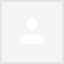 В Болгарской исламской академии мне сказали, что я успеваю предоставить статью для организуемой конференции.
Прошу Вас рассмотреть мою просьбу.
Подтвердите пожалуйста о получении моих файлов.
Спасибо

أُرسلت من الـ iPhoneФИОХамдамов Шовкат БаходировичНазвание организацииБолгарская исламская академияДолжностьДокторантУченая степень, ученое званиеМагистрПочтовый адрес для перепискиtashqandiy@gmail.com Телефон, факс, e-mail+998909178545 (также Ватсап)+998990023080Тема доклада«Нынешнее состояние мусульманских сообществ в разрезе меньшинств и большинства»Тематическое направление, в котором есть намерение участвовать18. Мусульманская община в иноконфессиональной средеФорма участия (очно, заочно, участник без доклада, почётный гость)Заочно, участник с докладомТехнические средства необходимые для выступленияБез выступленияПотребность в гостинице (для иногородних), сроки пребыванияНетСогласие автора на обработку и использование персональных данных из данной заявкиДа, даю согласиеПотребность в переводчике (с какого языка)НетВходящиеxср, 3 июн., 10:45 (9 дней назад)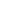 